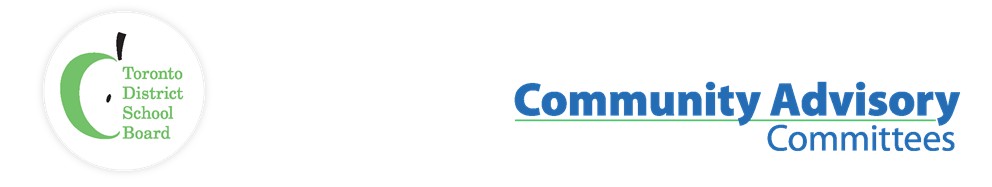 Name of Committee:	Community Use of Schools Community Advisory CommitteeMeeting Date:	Tuesday, October 12, 2021A meeting of the Community Use of Schools Community Advisory Committee convened on 12 October 2021 from 8:04 a.m. to 9:44 a.m. via Zoom with Co-Chairs Michelle Aarts and Judy Gargaro presiding.Acronyms PSI – Provincial School Initiative						FOY – Focus On YouthLNSP – Local School Neighbourhood Program				FBEC – Finance Board Enrolment CommitteePPF – Priority partnership funding					GSN – Grant for Student NeedsPPC – Planning and Priority CommitteeAttendance via Zoom:Michelle Aarts (Trustee), Judy Gargaro (Etobicoke Philharmonic Orchestra), Lynn Manning (Girl Guides of Canada, Ontario Council), Heather Mitchell (Toronto Sports Council), Patrick Rutledge (Big League Book Club), Alan Hrabinski (Toronto Basketball Association), Sara Somerset (Jack of Sports), Graham Welsh (Toronto Sports Social Club), Sam Glazer (Congregation Beth Haminyan), Alex Viliansky (Felix Swim School), Susan Fletcher (SPACE), Dennis Keshinro (Belka Enrichment Centre)Also present were TDSB Staff: Maia Puccetti (Executive Officer, Facilities & Planning), Ugonma Ekeanyanwu (Acting Facility Permitting Team Leader), Ndaba Njobo (Facility Permitting Coordinator), Meenu Jhamb (Administrative Assistant).Guests:Elizabeth Lukie (Hutt Piano Class), Doug Blair (North Toronto Soccer Club), Terrance Philips  (Phillips Basketball Academy), Emily Langer (Young People’s Theatre)Regrets:Dan MacLean (Trustee), Dave McNee (Quantum Sports and Learning Association), Narni Santos (The Learning Enrichment Foundation), Ralph Nigro (TSAA). Jonathan Wood (Toronto Accessible Sports Council), Tina Androutsos (Executive Assistant, Facilities & Planning), Shirley Adderley (Manager, Facility Issues & System Liaison), Jonathan Grove (Senior Manager, Plant Operations)ITEMDISCUSSIONRECOMMENDATION/ MOTIONCall to Order / Acknowledgement of Traditional Lands / Welcome and Introductions / Approval of QuorumThe meeting was called to order by Co-Chair Judy Gargaro at 8:04 a.m.Approval of AgendaAgenda approved. Approval of Minutes 14 September 2021Minutes were approved. Conflict of Interest DeclarationNil DelegationsNilPermit Unit UpdatePermits Update - Staff confirmed that permit practices are consistent with the previously presented proposed re-entry for community use of schools. Pool permits and before and after school programs have already started and are running smoothly. Permit staff also shared that weekend Indoor permits are scheduled to start from October 16, 2021 for gymnasium and other spaces. Staff has already shared with organisations where they can get a proof of vaccination and the guidelines that TPH and Province are asking them to follow. As these programs are not conducted by TDSB, the organisations are to follow provincial COVID-related guidelines.Permit Staff is now beginning to shift their focus from weekend to weekday permits; preparation for this has already started. TDSB has not made a decision on the start date for weekday permits. TDSB is considering having a pilot program which may start on October 18, 2021.  Permit staff believes that pilot program will not only help in observing the transition of school spaces being used from weekend to weekdays but will also allow staff to determine what type of cleaning is required and for how long. There will be a 2-hour cleaning window between permits for both Saturday and Sunday. Question was asked regarding how many groups are going to be allowed for indoor weekday permits? – Permit staff responded that only one group in the evening will be allowed and 2-hour cleaning period is not required as only one 4-hour time slot will be offered in the evening (this applies to both Gyms and Pools).Staff responded to questions on guidelines to be followed by Community Partners – Permit holder does not need to provide any documentation or proof of vaccination to the Board. TDSB is only providing access to the space to the permit holder to operate the program. Responsibility of collecting, holding, or keeping the record of contact tracing lies with the community partner. In the event of any violation, Ministry of Labour will connect directly with the community partner and not TDSB. TDSB will only be contacted by Ministry of Labour to provide the name of the permit holder so they can visit the site. It is up to the permit holder to follow the guidelines set by the province and keep a good record of all the information. Caretakers will not be collecting any information from the permit holder except validating the lifeguard certificate. Question was asked about the possibility of reducing the permit time (e.g. start later or end earlier) to allow time for cleaning after the school day finishes and before the school reopens the next day. To which staff responded- Once the pilot program is approved, this will be discussed. There is a possibility of a slight delay, permits might be moved from 6 p.m. to 6:30 p.m. depending on how the space was used during the school hours to allow cleaning and sanitization before community group comes in. It is also possible that the permit is only granted until 9:30 p.m. depending on how much cleaning time is required. Staff stressed that procedures will be dependent on what is happening in each school during the day so that permit use and times can vary not only between individual schools but also by each night in the same school.Staff addressed the question around Friday evening being added to the weekend? And, if there is a possibility of running a concert with a small audience. – Friday has not been added to the weekend. Weekend remains Saturday and Sunday only. Since TDSB is not responsible for collecting proof of vaccination, community partners should be able to run their auditorium activities if provincial regulations are being followed. Community partners are advised to consider the following:Requiring proof of vaccinationComplying with Physical distancing requirements Reducing seating capacity to conform to physical distancing requirements,Ensuring enough space for people in high-traffic areas, between chairs, tables, and places where people may gather.Being aware that enhanced cleaning of ancillary spaces must be accounted forLink for guidelines to be followed by Community Partnershttps://www.toronto.ca/wp-content/uploads/2020/07/9636-COVID-19-Indoor-Outdoor-Events-Gatherings.pdfTimeline for this start is not confirmed yet, staff might be able to share timelines in next meeting.Trustee Arts thanked Maia & staff for the detailed update on the gradual phased return of community use of schools in Trustee’s Weekly and for the written report for CUSCAC last month. Maia to provide another update to this committee and for Trustee’s weekly once the results of the pilot are ready to be shared.Update on Priority Neighbourhood Initiatives Once the Permit Unit starts issuing permits for weekday community use, LNSP schools are going to be accommodated.  So far, staff have only received a few requests but confirmed once community use reopens, they will reach out to former organizations and encourage them to reapply.Focus on Youth (FOY) Programming for Summer 2021 Report (Continuing Education - Con Ed) – Report not available for this meeting. Maia Puccetti will connect with Continuing Education staff to attend our next meeting on November 9, 2021 to provide an update on the summer’s Focus on Youth (FOY) program. ACTION: Maia and Ndaba to examine couple of examples from the pilot schools as the protocols followed by permit applicants might help in adjusting cleaning schedules.  Outstanding Action ItemsPools Working Group Update – Alex Viliansky thanked all TDSB cleaning staff for all their hard work and helping the pools stay COVID-free with no incidents to date. Pool Programs are operating with manageable extra effort. Staff have been very helpful, and it is very much appreciated.Baseball Working Group Update - Larger organizations were able to effectively permit/use spaces for the summer but the smaller organizations had trouble making the necessary arrangements. Onboarding for New Committee Members – Judy is going to send for committee to read and will work with Maia to make sure it goes through the Board process. Once approved new members will receive the Terms of Reference, history of CUSCAC and glossary, along with the most recent minutes.SPACE Coalition Report Presentation – Report still in process so this item is deferred to November MeetingVirtual AGM – After a lengthy discussion of the timing for this year’s AGM, the requirement to give enough advance notice so new candidates are eligible by attending one complete meeting, how to conduct voting virtually and noting that Hanukkah falls on our customary last Tuesday of November, the committee moved: MOTION: Moved by Susan Fletcher, seconded by Heather Mitchell, that this year only the CUSCAC AGM be conducted virtually on Tuesday. December 7th, to allow 30 days notice for new candidates to be eligible. (Motion carried)Review of Committee Membership and Vacancies – Gerry Lang resigned as of the September meeting, and we now have two vacancies.  Judy Gargaro will send around to various groups to spike some interest and to ensure diverse representation.Committee Goals for 2021-22:  When and how should we set them and how should we evaluate them – The Board is reviewing the role of Advisory Committees and how it works with them, with the goal of developing better relationships.  As the timeline and specific information required is unknown, the committee deferred discussion of committee goals until we receive further direction from the Board.ACTION: Maia will seek clarification if PSSC needs to approve date change and let Judy know.ACTION: Co-chairs will ask Michelle Munroe’s office for help with electronic voting; permit office to send out invitation to virtual AGM to those using permits during the 2019/2020 school year.Trustee ReportTrustee Aarts shared the dates and registration link of Parents and Caregivers as Partners conference. Dates are October 16-17, 2021. This conference offers lots of workshops.Registration LinkRegister here: https://www.parentsaspartners.ca/ Trustee Aarts shared the reports of two meetings which might be of benefit to this group.  These reports include information regarding, how many schools operated summer schools, enrolment numbers, types of programs in special education in different schools etc.  TDSB Summer School and Program Update – https://www.tdsb.on.ca//Leadership//Boardroom//AgendaMinutes.aspx?Type=A&Folder=Agenda%2f20211006&Filename=8.pdf Caring & Safe Schools Update –(Discipline and suspension)(https://www.tdsb.on.ca//Leadership//Boardroom//AgendaMinutes.aspx?Type=A&Folder=Agenda%2f20211006&Filename=7.pdfSpecial Finance meeting happened on September 29th and the next one is on October 13th, 2021. This meeting mainly focuses on enrolment numbers and Board’s financial status. TDSB enrolment numbers are 5% lower than expected for this year which is typically a 1% fluctuation. TCDSB enrolment numbers have declined as well. This decrease will result in $36 million less in funds to the TDSB than expected. Staff has made the decision to not let go of teachers and to keep the class sizes as is and carry the larger deficit.  Class re-organization happened in this week to balance student numbers. PPC – Planning & Priority Committee Meeting - (Oct 14th) Planning and priority committee meeting is happening on October 14th.Updated Mandatory Vaccine Procedure to be presented at this meeting (oral report).Link: https://www.tdsb.on.ca/Leadership/Boardroom/Live-Webcast-of-Meetings Vaccination status disclosure and mandatory vaccination procedureVoluntary Student Vaccination DisclosureIn the event of a cohort dismissal related to COVID-19, students who are fully vaccinated can continue to attend school if they have no symptoms. To help manage COVID-19 cases and outbreaks in schools and minimize disruption, Toronto Public Health has requested that Toronto school boards collect voluntary disclosure of vaccination status by students born in 2009 and earlier. Staff Vaccination StatusThe Ministry of Education requires all school board employees in Ontario to disclose their COVID-19 vaccination status. TDSB continues to contact staff directly to complete the attestation form. Update as of Oct 7th:Total number of individuals to which the policy will apply: 40,239 Total number and percentage of individuals who have attested to being fully vaccinated: 31,900 or 80.1%. Of those that have completed the attestation form, 92% are fully vaccinated.Total number and percentage of individuals with approved medical exemptions for not being fully vaccinated: 2 or 0%The number and percentage of individuals who have not yet submitted an attestation form: 5,287 or 13% (it is thought that majority are casual employees who may not have worked for the school board yet this school year)Under the new TDSB Mandatory Vaccination procedure staff are expected to be fully vaccinated by mid-November (with accommodations for medical exemptions). In the meantime, any staff not vaccinated are required to take a rapid test twice a week.Access to Rapid TestingOn October 5, Ontario’s Chief Medical Officer of Health, Dr. Kieran Moore, announced greater access to local targeted COVID-19 rapid antigen testing for students. The program will support access to voluntary, rapid asymptomatic screening for unvaccinated children and students who are not high-risk contacts. Where the local public health unit has identified schools or childcare centres that would benefit from this screening, rapid antigen screening tests will be made available.For testing for students and staff for outbreaks, exposures, and symptoms, the TDSB is working with three local hospitals (Michael Garron, Sick Kids, Women’s College) to support schools with local and take-home COVID-19 PCR testing that is non-invasive, faster, and promotes equity of access. More information on COVID-19 Testing.Other BusinessNoneAdjournment9:44 a.m.Next Meeting Date9 November 2021, 8:00 a.m. via Zoom